ОПРОСНЫЙ ЛИСТ №          . Тиристорная станция плавного пуска серии «ИРБИ 6ХХ».Контактное лицо по техническим вопросам – инженер электронщик Мокробородов Сергей АлександровичООО НПФ «Ирбис»           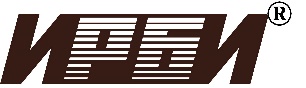 +7 (383) 285-15-15ООО НПФ «Ирбис»           http://irbis-privod.ru, info@irbis-privod.ru         Дата заполнения:«           »                                          20   г.Тел/факс (              ) 1.Сведения о заказчикеСведения о заказчикеСведения о заказчикеСведения о заказчикеСведения о заказчикеСведения о заказчикеСведения о заказчикеСведения о заказчикеСведения о заказчикеСведения о заказчикеСведения о заказчикеСведения о заказчике1.1.Наименование предприятия, адресНаименование предприятия, адресНаименование предприятия, адрес1.2.Контактное лицо,Тел.; E-mail.Контактное лицо,Тел.; E-mail.Контактное лицо,Тел.; E-mail.2.Электропитание станции плавного пускаЭлектропитание станции плавного пускаЭлектропитание станции плавного пускаЭлектропитание станции плавного пускаЭлектропитание станции плавного пускаЭлектропитание станции плавного пускаЭлектропитание станции плавного пускаЭлектропитание станции плавного пускаЭлектропитание станции плавного пускаЭлектропитание станции плавного пускаЭлектропитание станции плавного пускаЭлектропитание станции плавного пуска2.1.Промышленная сеть 380В/50 Гц с глухозаземлённой нейтралью, +10%-  -15%Промышленная сеть 380В/50 Гц с глухозаземлённой нейтралью, +10%-  -15%Промышленная сеть 380В/50 Гц с глухозаземлённой нейтралью, +10%-  -15%Промышленная сеть 380В/50 Гц с глухозаземлённой нейтралью, +10%-  -15%Промышленная сеть 380В/50 Гц с глухозаземлённой нейтралью, +10%-  -15%2.2.Промышленная сеть 380В/50 Гц с глухозаземлённой нейтралью, +20% - -30%Промышленная сеть 380В/50 Гц с глухозаземлённой нейтралью, +20% - -30%Промышленная сеть 380В/50 Гц с глухозаземлённой нейтралью, +20% - -30%Промышленная сеть 380В/50 Гц с глухозаземлённой нейтралью, +20% - -30%Промышленная сеть 380В/50 Гц с глухозаземлённой нейтралью, +20% - -30%2.3.Дизель-генератор(указать тип)Дизель-генератор(указать тип)Дизель-генератор(указать тип)Дизель-генератор(указать тип)Дизель-генератор(указать тип)2.4.Другие виды источниковДругие виды источниковДругие виды источниковДругие виды источниковДругие виды источников3.Сведения об исполнительном механизме (тип нагрузки)Сведения об исполнительном механизме (тип нагрузки)Сведения об исполнительном механизме (тип нагрузки)Сведения об исполнительном механизме (тип нагрузки)Сведения об исполнительном механизме (тип нагрузки)Сведения об исполнительном механизме (тип нагрузки)Сведения об исполнительном механизме (тип нагрузки)Сведения об исполнительном механизме (тип нагрузки)Сведения об исполнительном механизме (тип нагрузки)Сведения об исполнительном механизме (тип нагрузки)Сведения об исполнительном механизме (тип нагрузки)Сведения об исполнительном механизме (тип нагрузки)Насос (тип)Насос (тип)Насос (тип)Вентилятор (тип)Вентилятор (тип)Вентилятор (тип)Конвейер (тип)Конвейер (тип)Конвейер (тип)Конвейер (тип)Конвейер (тип)ДругоеДругое4.Работа без обводного контактора, да/нетРабота без обводного контактора, да/нетРабота без обводного контактора, да/нетРабота без обводного контактора, да/нетРабота без обводного контактора, да/нетРабота без обводного контактора, да/нетРабота без обводного контактора, да/нет5.Гальваническая развязка всех управляющих цепей, да/нетГальваническая развязка всех управляющих цепей, да/нетГальваническая развязка всех управляющих цепей, да/нетГальваническая развязка всех управляющих цепей, да/нетГальваническая развязка всех управляющих цепей, да/нетГальваническая развязка всех управляющих цепей, да/нетГальваническая развязка всех управляющих цепей, да/нет6.Время пуска более 30 сек, да/нетВремя пуска более 30 сек, да/нетВремя пуска более 30 сек, да/нетВремя пуска более 30 сек, да/нетВремя пуска более 30 сек, да/нетВремя пуска более 30 сек, да/нетВремя пуска более 30 сек, да/нет4.Данные приводного электродвигателяДанные приводного электродвигателяДанные приводного электродвигателяДанные приводного электродвигателяДанные приводного электродвигателяДанные приводного электродвигателяДанные приводного электродвигателяДанные приводного электродвигателяДанные приводного электродвигателяДанные приводного электродвигателяДанные приводного электродвигателяДанные приводного электродвигателяТипТипРном (кВт)Рном (кВт)Рном (кВт)Iном (А)Iном (А)Iном (А)Iном (А)Uном (В)Uном (В)Uном (В)nном (об/мин)5.Сведения о режимах работы исполнительного механизмаСведения о режимах работы исполнительного механизмаСведения о режимах работы исполнительного механизмаСведения о режимах работы исполнительного механизмаСведения о режимах работы исполнительного механизмаСведения о режимах работы исполнительного механизмаСведения о режимах работы исполнительного механизмаСведения о режимах работы исполнительного механизмаСведения о режимах работы исполнительного механизмаСведения о режимах работы исполнительного механизмаСведения о режимах работы исполнительного механизмаСведения о режимах работы исполнительного механизма5.1.Время пуска двигателя напрямую от сети, без станции плавного пуска, сек.Время пуска двигателя напрямую от сети, без станции плавного пуска, сек.Время пуска двигателя напрямую от сети, без станции плавного пуска, сек.Время пуска двигателя напрямую от сети, без станции плавного пуска, сек.Время пуска двигателя напрямую от сети, без станции плавного пуска, сек.Время пуска двигателя напрямую от сети, без станции плавного пуска, сек.Время пуска двигателя напрямую от сети, без станции плавного пуска, сек.Время пуска двигателя напрямую от сети, без станции плавного пуска, сек.Время пуска двигателя напрямую от сети, без станции плавного пуска, сек.Время пуска двигателя напрямую от сети, без станции плавного пуска, сек.Время пуска двигателя напрямую от сети, без станции плавного пуска, сек.5.2.Частота пусков (количество пусков в час или в сутки).Частота пусков (количество пусков в час или в сутки).Частота пусков (количество пусков в час или в сутки).Частота пусков (количество пусков в час или в сутки).Частота пусков (количество пусков в час или в сутки).Частота пусков (количество пусков в час или в сутки).Частота пусков (количество пусков в час или в сутки).Частота пусков (количество пусков в час или в сутки).Частота пусков (количество пусков в час или в сутки).Частота пусков (количество пусков в час или в сутки).Частота пусков (количество пусков в час или в сутки).6.Условия эксплуатацииУсловия эксплуатацииУсловия эксплуатацииУсловия эксплуатацииУсловия эксплуатацииУсловия эксплуатацииУсловия эксплуатацииУсловия эксплуатацииУсловия эксплуатацииУсловия эксплуатацииУсловия эксплуатацииУсловия эксплуатации6.1.Место установки (в помещении, на открытом воздухе и т. д.)Место установки (в помещении, на открытом воздухе и т. д.)Место установки (в помещении, на открытом воздухе и т. д.)Место установки (в помещении, на открытом воздухе и т. д.)Место установки (в помещении, на открытом воздухе и т. д.)Место установки (в помещении, на открытом воздухе и т. д.)Место установки (в помещении, на открытом воздухе и т. д.)Место установки (в помещении, на открытом воздухе и т. д.)Место установки (в помещении, на открытом воздухе и т. д.)6.2.Температура окружающей среды (min...max)Температура окружающей среды (min...max)Температура окружающей среды (min...max)Температура окружающей среды (min...max)Температура окружающей среды (min...max)Температура окружающей среды (min...max)Температура окружающей среды (min...max)Температура окружающей среды (min...max)Температура окружающей среды (min...max)6.3.Требуемая степень защиты корпуса станции (IP23; IP54)Требуемая степень защиты корпуса станции (IP23; IP54)Требуемая степень защиты корпуса станции (IP23; IP54)Требуемая степень защиты корпуса станции (IP23; IP54)Требуемая степень защиты корпуса станции (IP23; IP54)Требуемая степень защиты корпуса станции (IP23; IP54)Требуемая степень защиты корпуса станции (IP23; IP54)Требуемая степень защиты корпуса станции (IP23; IP54)Требуемая степень защиты корпуса станции (IP23; IP54)7.Область примененияОбласть примененияОбласть примененияОбласть примененияОбласть примененияОбласть примененияОбласть примененияОбласть примененияОбласть примененияОбласть примененияОбласть примененияОбласть примененияТЭЦ (котельные)ТЭЦ (котельные)ТЭЦ (котельные)ДрагиДрагиДрагиДрагиГорнообогатительноеГорнообогатительноеГорнообогатительноеГорнообогатительноеДругоеДругое8.Дополнительная информацияДополнительная информацияДополнительная информацияДополнительная информацияДополнительная информацияДополнительная информацияДополнительная информацияДополнительная информацияДополнительная информацияДополнительная информацияДополнительная информацияДополнительная информацияЗаполнил:/                                  /тел.:ПодписьФамилия И. О.